TENDER NOTICE NO.440/2022Issue Date: 22-08-2022		       			           	           Closing Date: 08-09-2022 (11:00 AM)Terms and Conditions detail are mentioned as under:Bids shall be accepted only on Tender Document Form to be collected from Purchase Section on deposit of Rs. 1000/- cash (bank challan available from PITAC Cash Section) Non- Refundable at NBP PCSIR Branch, Lahore during working hours. The earnest money of Rs. 50,000/- in the shape of deposit at call or Banker’s Cheque or a bank guarantee issued by a scheduled bank in the name of Director General PITAC, must accompany with the Bid, without earnest money, Bid will be rejected.The successful bidder will also deposit Rs.150,000/- as performance guaranty in the shape of deposit at call or Banker’s Cheque or a bank guarantee issued by a scheduled bank in the name of Director General PITAC. The earnest money as security deposit and performance guarantee of successful bidder will be retained for the whole period of Agreement.The Director General PITAC, may impose penalty upto maximum 10% of total bill of QDC meeting on account of poor food quality and services.Bidding will be conducted under National Competitive Bidding Procedure as per the provisions of Public Procurement Rules-36(a) Single stage–single envelope procedure.The Bids in sealed envelope should reach to the undersigned, on or before the prescribed date at 11:00 AM. Bids will be opened on the same day at 11:30 AM.The bids of any bidder shall be declared non-responsive, if he is found involved in litigation with any government or semi-government department. Bids should be inclusive of all government Taxes.Government Taxes will be deducted at the time of payment as per Government prescribed rates.PITAC reserves the right to reject all bids as per rule 33 PPRA 2004.Quoted rates/price shall remain valid for a period of 01 year.The bidders will attach their respective valid copies of Company Registration, Income & Sales Tax Registration Certificates.The Contractor/firm has to submit an affidavit on Stamp Paper, being not blacklisted from any Govt. Department.The detailed requirements, terms & conditions are mentioned in Tender Document.Further, personal convincing, recommendation or unauthorized practices for getting the Contract, will also disqualify the bidders. If any clarification is required, the query may be sent to the undersigned through registered courier, e-mail or fax, at least 07 days prior to the date fixed for submission of bids. All replies to the queries or addendum etc. shall be considered part of the bidding documents and should be signed and submitted along with the Bid. (Deputy Director ESD/Purchase)Pakistan Industrial Technical Assistance Centre  PITAC HQ; LahorePAKISTAN INDUSTRIAL TECHNICAL ASSISTANCE CENTRE (PITAC)234 – Ferouzpur Road Lahore – 54600PABX:042-99230702,99230699 FAX:042-99230589Email: info@pitac.gov.pk URL:www.pitac.gov.pkMinistry of Industries & Production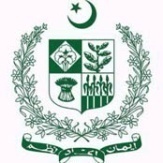 Sr. No.Description RemarksHiring of Catering Services for Qualification Development Committee (QDC) meetings at PITAC HQ. LahoreDetails are available in Tender document